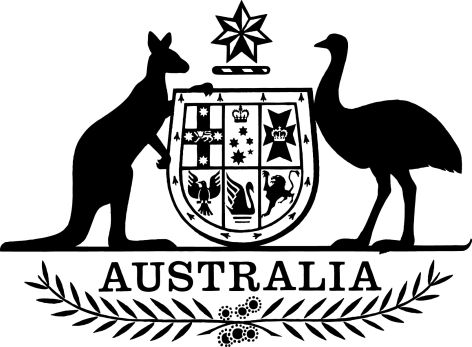 Licence Area Plan – Coffs Harbour (Radio)made under subsection 26(1) of theBroadcasting Services Act 1992Compilation No. 2 Compilation date: 				30 September 2017Includes amendments up to:		F2017L01299Prepared by the Australian Communications and Media Authority, MelbourneAbout this compilationThis compilationThis is a compilation of the Licence Area Plan – Coffs Harbour (Radio) that shows the text of the law as amended and in force on 30 September 2017 (the compilation date).The notes at the end of this compilation (the endnotes) include information about amending laws and the amendment history of provisions of the compiled law.Uncommenced amendmentsThe effect of uncommenced amendments is not shown in the text of the compiled law.  Any uncommenced amendments affecting the law are accessible on the Federal Register of Legislation (www.legislation.gov.au).  The details of amendments made up to, but not commenced at, the compilation date are underlined in the endnotes.  For more information on any uncommenced amendments, see the series page on the Federal Register of Legislation for the compiled law.Application, saving and transitional provisions for provisions and amendmentsIf the operation of a provision or amendment of the compiled law is affected by an application, saving or transitional provision that is not included in this compilation, details are included in the endnotes.ModificationsIf the compiled law is modified by another law, the compiled law operates as modified but the modification does not amend the text of the law.  Accordingly, this compilation does not show the text of the compiled law as modified.  For more information on any modifications, see the series page on the Federal Register of Legislation for the compiled law.Self-repealing provisionsIf a provision of the compiled law has been repealed in accordance with a provision of the law, details are included in the endnotes.LICENCE AREA PLAN - COFFS HARBOURDETERMINATIONThe Australian Broadcasting Authority hereby makes this plan for broadcasting services in the Coffs Harbour area of New South Wales, under subsection 26(1) of the Broadcasting Services Act 1992.Five national radio broadcasting services, three commercial radio broadcasting services and one open narrowcasting radio service are to be available in the area described at Attachment 1.1 to this Determination with the use of the broadcasting services bands. The characteristics, including technical specifications, of the services that are to be available in the area described at Attachment 1.1 are set out in Schedule One and Attachments 1.2 to 1.11 to this Determination.Two community radio broadcasting services are to be available in the area described at Attachment 2.1 to this Determination with the use of the broadcasting services bands.  The characteristics, including technical specifications, of the services that are to be available in the area described at Attachment 2.1 are set out in Schedule Two and Attachments 2.2 - 2.3 to this Determination.One community radio broadcasting service is to be available in the area described at Attachment 3.1 to this Determination with the use of the broadcasting services bands.  The characteristics, including technical specifications, of the service that is to be available in the area described at Attachment 3.1 are set out in Schedule Three and Attachment 3.2 - 3.3 to this Determination.One community radio broadcasting service is to be available in the area described at Attachment 4.1 to this Determination with the use of the broadcasting services bands. The characteristics, including technical specifications, of the service that is to be available in the area described at Attachment 4.1 are set out in Schedule Four and Attachment 4.2 to this Determination.A reference in this determination to a schedule or an attachment includes a reference to a schedule or attachment as amended from time to time.(Determined by the Australian Broadcasting Authority on 22 October 1998)Schedule OneLicence Area Plan : Coffs Harbour Radio Licence Area : COFFS HARBOUR RA1Schedule TwoLicence Area Plan : Coffs Harbour Radio Licence Area : COFFS HARBOUR RA2Schedule ThreeLicence Area Plan : Coffs Harbour Radio Licence Area : BELLINGEN RA1Schedule FourLicence Area Plan : Coffs Harbour Radio Licence Area : COFFS HARBOUR RA3Attachment 1.1Licence Area - COFFS HARBOUR RA1Commercial Radio Service Licence numbers:  SL1759, SL10410, SL1150055The licence area, in terms of areas defined by the Australian Bureau of Statistics at the Census of 8 August 2006, is:  Note:  Standard terminology used by the Australian Bureau of Statistics:   (C) 	=  	City (SLA) 	=  	Statistical Local Area (CD) 	=  	Collection District Attachment 1.2LICENCE AREA PLAN : Coffs Harbour RadioCategory :	NationalGeneral Area Served :	Grafton/Kempsey (NSW)Service Licence Number :	Not applicableTECHNICAL SPECIFICATION - FM RadioSpecification Number :	TS10003251Transmitter Site :-Nominal location :	Broadcast Mast 26 km WSW of Coffs	Harbour MOUNT MOOMBIL Australian Map Grid :	Zone	Easting	NorthingReference	56	486410	6645845Site Tolerance :	Refer to Broadcasting Services 	(Technical Planning) Guidelines 2017Emission :-Frequency Band & Mode	VHF-FMCarrier Frequency :	91.5 MHzPolarisation	MixedMaximum antenna height	113 mOutput Radiation Pattern :-Attachment 1.3LICENCE AREA PLAN : Coffs Harbour Radio Category :	NationalGeneral Area Served :	Grafton/Kempsey (NSW)Service Licence Number :	Not applicableTECHNICAL SPECIFICATION - FM RadioSpecification Number :	TS2044001Transmitter Site :-Nominal location :	Broadcast Mast 26 km WSW of Coffs	Harbour MOUNT MOOMBIL Australian Map Grid :	Zone	Easting	NorthingReference	56	486410	6645845Site Tolerance :	Refer to Broadcasting Services 	(Technical Planning) Guidelines 2017Emission :-Frequency Band & Mode	VHF-FMCarrier Frequency :	92.3 MHzPolarisation	MixedMaximum antenna height	113 mOutput Radiation Pattern :-Attachment 1.4LICENCE AREA PLAN : Coffs Harbour Radio Category :	NationalGeneral Area Served :	Grafton/Kempsey (NSW)Service Licence Number :	Not applicableTECHNICAL SPECIFICATION - FM RadioSpecification Number :	TS2043001Transmitter Site :-Nominal location :	Broadcast Mast 26 km WSW of Coffs	Harbour MOUNT MOOMBIL Australian Map Grid :	Zone	Easting	NorthingReference	56	486410	6645845Site Tolerance :	Refer to Broadcasting Services 	(Technical Planning) Guidelines 2017Emission :-Frequency Band & Mode	VHF-FMCarrier Frequency :	97.9 MHzPolarisation	MixedMaximum antenna height	113 mOutput Radiation Pattern :-Attachment 1.5LICENCE AREA PLAN : Coffs Harbour Radio Category :	NationalGeneral Area Served :	Grafton/Kempsey (NSW)Service Licence Number :	Not applicableTECHNICAL SPECIFICATION - FM RadioSpecification Number :	TS6299001Transmitter Site :-Nominal location :	Broadcast Mast 26 km WSW of Coffs	Harbour MOUNT MOOMBIL Australian Map Grid :	Zone	Easting	NorthingReference	56	486410	6645845Site Tolerance :	Refer to Broadcasting Services 	(Technical Planning) Guidelines 2017Emission :-Frequency Band & Mode	VHF-FMCarrier Frequency :	99.5 MHzPolarisation	MixedMaximum antenna height	113 mOutput Radiation Pattern :-Attachment 1.6LICENCE AREA PLAN : Coffs Harbour Radio Category :	CommercialGeneral Area Served :	Coffs Harbour (NSW)Service Licence Number :	SL1759TECHNICAL SPECIFICATION - AM RadioSpecification Number :	TS1759001Transmitter Site :-Nominal location :	Broadcast Site 3km N of Urunga 	RALEIGHAustralian Map Grid :	Zone	Easting	NorthingReference	56	503000	6628900Site Tolerance :	Refer to Broadcasting Services 	(Technical Planning) Guidelines 2017Emission :-Frequency Band & Mode	MF-AMCarrier Frequency :	639 kHzOutput Radiation Pattern :-Notes :-The CMF at all elevations is not to exceed the specified CMF at 0 degrees elevation for all angles of azimuth.Attachment 1.7LICENCE AREA PLAN : Coffs Harbour Radio Category :	CommercialGeneral Area Served :	Coffs Harbour (NSW)Service Licence Number :	SL10410TECHNICAL SPECIFICATION - FM RadioSpecification Number :	TS10006008Transmitter Site :-Nominal location :	Broadcast/Comms Site 	Bruxner Park COFFS HARBOURAustralian Map Grid :	Zone	Easting	NorthingReference	56	510406	6652612Site Tolerance :	Refer to Broadcasting Services 	(Technical Planning) Guidelines 2017Emission :-Frequency Band & Mode	VHF-FMCarrier Frequency :	105.5 MHzPolarisation	MixedMaximum antenna height	45 mOutput Radiation Pattern :-Attachment 1.8LICENCE AREA PLAN : Coffs Harbour Radio Category :	CommercialGeneral Area Served :	Coffs Harbour (NSW)Service Licence Number :	SL1150055TECHNICAL SPECIFICATION - FM RadioSpecification Number :	TS10005491Transmitter Site :-Nominal location :	Broadcast/Comms Site 	Bruxner Park COFFS HARBOURAustralian Map Grid :	Zone	Easting	NorthingReference	56	510406	6652612Site Tolerance :	Refer to Broadcasting Services 	(Technical Planning) Guidelines 2017Emission :-Frequency Band & Mode	VHF-FMCarrier Frequency :	106.3 MHzPolarisation	MixedMaximum antenna height	45 mOutput Radiation Pattern :-Attachment 1.9LICENCE AREA PLAN : Coffs Harbour Radio Category :	Open NarrowcastingGeneral Area Served :	Coffs Harbour (NSW)Service Licence Number :	Not applicableTECHNICAL SPECIFICATION - FM RadioSpecification Number :	TS10005047Transmitter Site :-Nominal location :	Broadcast/Comms Site 	Bruxner Park COFFS HARBOURAustralian Map Grid :	Zone	Easting	NorthingReference	56	510406	6652612Site Tolerance :	Refer to Broadcasting Services 	(Technical Planning) Guidelines 2017Emission :-Frequency Band & Mode	VHF-FMCarrier Frequency :	107.1 MHzPolarisation	MixedMaximum antenna height	45 mOutput Radiation Pattern :-Special Conditions :-The 'coverage radius' of this transmission is 5 kilometres measured from a point with the following AMG co-ordinates: Zone: 56; Easting: 510406; Northing: 6652612.  This point is the same as the nominal transmitter site.Attachment 1.10LICENCE AREA PLAN : Coffs Harbour Radio Category :	NationalGeneral Area Served :	Grafton/Kempsey (NSW)Service Licence Number :	Not applicableTECHNICAL SPECIFICATION - FM RadioSpecification Number :	TS10013857Transmitter Site :-Nominal location :	Broadcast Mast 26 km WSW of Coffs Harbour  	MOUNT MOOMBILAustralian Map Grid :	Zone	Easting	Northing
Reference	56	486410	6645845Site Tolerance :	Refer to Broadcasting Services 
	(Technical Planning) Guidelines 2017Emission :-Frequency Band & Mode	VHF-FMCarrier Frequency :	90.7 MHzPolarisation	MixedMaximum antenna height	113 mOutput Radiation Pattern :-Special Condition :-Before the date determined for the licence area for the Newcastle NBN3 commercial television broadcasting service under clause 6A of Schedule 4 to the Broadcasting Services Act 1992, the maximum ERP in the sector 180 degrees True to 250 degrees True is 2 kW.Attachment 1.11LICENCE AREA PLAN : Coffs Harbour Radio Category :	CommercialGeneral Area Served :	Woolgoolga (NSW)Service Licence Number :	SL1759TECHNICAL SPECIFICATION - FM RadioSpecification Number :	TS1133375Transmitter Site :-Nominal location :	Vodafone site 43a Saye Place	Emerald Heights  WOOLGOOLGAAustralian Map Grid :	Zone	Easting	Northing
Reference	56	517520	6663620Site Tolerance :	Refer to Broadcasting Services 
	(Technical Planning) Guidelines 2017Emission :-Frequency Band & Mode	VHF-FMCarrier Frequency :	100.5 MHzPolarisation	MixedMaximum antenna height	15 mOutput Radiation Pattern :-Special Condition :-This service is interference limited. Only field strength levels of 66 dBuV/m and above will be protected from interference.Attachment 2.1Licence Area - COFFS HARBOUR RA2Community Radio Service Licence numbers:  SL3045, SL1150056The licence area, in terms of areas defined by the Australian Bureau of Statistics at the Census of 8 August 2006, is:  Note:  Standard terminology used by the Australian Bureau of Statistics:  (C) 	=  	City (CD) 	=  	Collection District Attachment 2.2LICENCE AREA PLAN : Coffs Harbour Radio Category :	CommunityGeneral Area Served :	Coffs Harbour (NSW)Service Licence Number :	SL3045TECHNICAL SPECIFICATION - FM RadioSpecification Number :	TS10005046Transmitter Site :-Nominal location :	Broadcast/Comms Site 	Bruxner Park COFFS HARBOURAustralian Map Grid :	Zone	Easting	NorthingReference	56	510406	6652612Site Tolerance :	Refer to Broadcasting Services 	(Technical Planning) Guidelines 2017Emission :-Frequency Band & Mode	VHF-FMCarrier Frequency :	104.1 MHzPolarisation	MixedMaximum antenna height	45 mOutput Radiation Pattern :-Attachment 2.3LICENCE AREA PLAN : Coffs Harbour Radio Category :	CommunityGeneral Area Served :	Coffs Harbour (NSW)Service Licence Number :	SL1150056TECHNICAL SPECIFICATION - FM RadioSpecification Number :	TS10005042Transmitter Site :-Nominal location :	Broadcast/Comms Site 	Bruxner Park COFFS HARBOURAustralian Map Grid :	Zone	Easting	NorthingReference	56	510406	6652612Site Tolerance :	Refer to Broadcasting Services 	(Technical Planning) Guidelines 2017Emission :-Frequency Band & Mode	VHF-FMCarrier Frequency :	107.9 MHzPolarisation	MixedMaximum antenna height	45 mOutput Radiation Pattern :-Attachment 3.1Licence Area - BELLINGEN RA1Community Radio Service Licence numbers:  SL3041The licence area, in terms of areas defined by the Australian Bureau of Statistics at the Census of 8 August 2006, is:  Note:  Standard terminology used by the Australian Bureau of Statistics:   (LGA) 	=  	Local Government Area (A) 	=  	NSW Local Government Area (excluding Cities) Attachment 3.2LICENCE AREA PLAN : Coffs Harbour Radio Category :	CommunityGeneral Area Served :	Bellingen (NSW)Service Licence Number :	SL3041TECHNICAL SPECIFICATION - FM RadioSpecification Number :	TS3041001Transmitter Site :-Nominal location :	Broadcast site 1km West of	 BELLINGENAustralian Map Grid :	Zone	Easting	NorthingReference	56	489000	6631000Site Tolerance :	Refer to Broadcasting Services 	(Technical Planning) Guidelines 2017Emission :-Frequency Band & Mode	VHF-FMCarrier Frequency :	107.3 MHzPolarisation	MixedMaximum antenna height	20 mOutput Radiation Pattern :-Attachment 3.3LICENCE AREA PLAN : Coffs Harbour Radio Category :	CommunityGeneral Area Served :	Dorrigo (NSW)Service Licence Number :	SL3041TECHNICAL SPECIFICATION - FM RadioSpecification Number :	TS3041602Transmitter Site :-Nominal location :	FM Station Francis Lookout DORRIGOAustralian Map Grid :	Zone	Easting	NorthingReference	56	469904	6637003Site Tolerance :	Refer to Broadcasting Services 	(Technical Planning) Guidelines 2017Emission :-Frequency Band & Mode	VHF-FMCarrier Frequency :	93.3 MHzPolarisation	MixedMaximum antenna height	20 mOutput Radiation Pattern :-Attachment 4.1Licence Area - COFFS HARBOUR RA3Community Radio Service Licence numbers:  SL1130116The licence area, in terms of areas defined by the Australian Bureau of Statistics at the Census of 8 August 2006, is:  Note:  Standard terminology used by the Australian Bureau of Statistics:   (CD) 	=  	Collection District Attachment 4.2LICENCE AREA PLAN :	Coffs Harbour Radio Category :	CommunityGeneral Area Served :	Coffs Harbour (NSW)Service Licence Number :	SL1130116TECHNICAL SPECIFICATION - FM RadioSpecification Number :	TS1133155Transmitter Site :-Nominal location :	Site 1 Macauleys Reservoir 	 MACAULEYS HEADLANDAustralian Map Grid :	Zone	Easting	Northing
Reference	56	512320	6650560Site Tolerance :	Refer to Broadcasting Services 
	(Technical Planning) Guidelines 2017Emission :-Frequency Band & Mode	VHF-FMCarrier Frequency :	94.1 MHzPolarisation	MixedMaximum antenna height	30 mOutput Radiation Pattern :-Special Condition :-This service is interference limited. Only field strength levels of 66 dBuV/m and above will be protected from interference.Operation of this service is permitted at a maximum ERP that is greater than 5 dB below the maximum ERP specified. Operation at power levels below that planned for the service may result in interference to the service. The ACMA's planning framework will not protect services from interference in these circumstances.Endnotes Endnote 1 – About the endnotesThe endnotes provide information about this compilation and the compiled law.Endnote 2 (Abbreviation key) sets out abbreviations that may be used in the endnotes.Endnote 3 (Legislation history) provides information about each law that has amended (or will amend) the compiled law.  The information includes commencement details for amending laws and details of any application, saving or transitional provisions that are not included in this compilation.Endnote 4 (Amendment history) provides information about the amendments at the provision (generally section or equivalent) level and includes information about any provision of the compiled law that has been repealed in accordance with a provision of the law.  It also includes information about any misdescribed amendment (that is, an amendment that does not accurately describe the amendment to be made).  If, despite the misdescription, the amendment can be given effect as intended, the amendment is incorporated into the compiled law and the abbreviation “(md)” added to the details of the amendment included in the amendment history.  If a misdescribed amendment cannot be given effect as intended, the abbreviation “(md not incorp)” is added to the details of the amendment included in the amendment history.Endnote 2—Abbreviation keyEndnote 3—Legislation historyEndnote 4—Amendment historyService CategoryChannel/ FrequencyService Licence NoTransmitter Specification NoAttach NoArea ServedNational91.5 MHzN/ATS100032511.2Grafton/KempseyNational92.3 MHzN/ATS20440011.3Grafton/KempseyNational97.9 MHzN/ATS20430011.4Grafton/KempseyNational99.5 MHzN/ATS62990011.5Grafton/KempseyNational90.7 MHzN/ATS100138571.10Grafton/KempseyCommercial639 kHzSL1759TS17590011.6Coffs Harbour100.5 MHzSL1759TS11333751.11WoolgoolgaCommercial105.5 MHzSL10410TS100060081.7Coffs HarbourCommercial106.3 MHzSL1150055TS100054911.8Coffs HarbourOpen Narrowcasting107.1 MHzN/ATS100050471.9Coffs HarbourService CategoryChannel/ FrequencyService Licence NoTransmitter Specification NoAttach NoArea ServedCommunity104.1 MHzSL3045TS100050462.2Coffs HarbourCommunity107.9 MHzSL1150056TS100050422.3Coffs HarbourService CategoryChannel/ FrequencyService Licence NoTransmitter Specification NoAttach NoArea ServedCommunity107.3 MHzSL3041TS30410013.2Bellingen93.3 MHzSL3041TS30416023.3DorrigoService CategoryChannel/ FrequencyService Licence NoTransmitter Specification NoAttach NoArea ServedCommunity94.1 MHzSL1130116TS11331554.2Coffs HarbourArea DescriptionCoffs Harbour (C) - Pt A (SLA)NSW CD 080101NSW CD 080103NSW CD 080104NSW CD 080105NSW CD 080106NSW CD 080107NSW CD 080108NSW CD 080109NSW CD 080110NSW CD 080111NSW CD 080112NSW CD 080113NSW CD 080114NSW CD 080115NSW CD 080116NSW CD 080201NSW CD 080202NSW CD 080203NSW CD 080204NSW CD 080209NSW CD 080210NSW CD 080211NSW CD 080213NSW CD 080214NSW CD 080215NSW CD 080217NSW CD 080702NSW CD 080703NSW CD 080704NSW CD 080705NSW CD 080706NSW CD 080707NSW CD 080708NSW CD 080709NSW CD 080710NSW CD 080711NSW CD 080712NSW CD 080801NSW CD 080802NSW CD 080803NSW CD 080804NSW CD 080805NSW CD 080806NSW CD 080807NSW CD 080808NSW CD 080809NSW CD 080810NSW CD 080811NSW CD 080812NSW CD 081602NSW CD 081608NSW CD 081609NSW CD 081612Bearing or Sector (Clockwise direction)Maximum ERP0°T - 60°T100 kW60°T - 180°T50 kW180°T - 250°T100 kW250°T - 360°T50 kWBearing or Sector (Clockwise direction)Maximum ERP0°T - 60°T26 kW60°T - 180°T13 kW180°T - 250°T26 kW250°T - 360°T13 kWBearing or Sector (Clockwise direction)Maximum ERP0°T - 60°T100 kW60°T - 180°T50 kW180°T - 250°T100 kW250°T - 360°T50 kWBearing or Sector (Clockwise direction)Maximum ERP0°T - 60°T100 kW60°T - 180°T50 kW180°T - 250°T100 kW250°T - 360°T50 kWBearing or Sector (Clockwise direction)ElevationMaximum CMF0°T - 0°T01.015 kV10°T - 10°T01.17 kV20°T - 20°T01.265 kV30°T - 30°T01.21 kV40°T - 40°T0935 V50°T - 50°T0460 V60°T - 60°T0230 V70°T - 70°T0770 V80°T - 80°T01.155 kV90°T - 90°T01.265 kV100°T - 100°T01.13 kV110°T - 110°T0835 V120°T - 120°T0500 V130°T - 130°T0225 V140°T - 140°T0150 V150°T - 150°T0210 V160°T - 160°T0210 V170°T - 170°T0150 V180°T - 180°T0225 V190°T - 190°T0500 V200°T - 200°T0835 V210°T - 210°T01.13 kV220°T - 220°T01.265 kV230°T - 230°T01.155 kV240°T - 240°T0770 V250°T - 250°T0230 V260°T - 260°T0460 V270°T - 270°T0935 V280°T - 280°T01.21 kV290°T - 290°T01.265 kV300°T - 300°T01.17 kV310°T - 310°T01.015 kV320°T - 320°T0875 V330°T - 330°T0790 V340°T - 340°T0790 V350°T - 350°T0875 VBearing or Sector (Clockwise direction)Maximum ERPAt all angles of azimuth15 kWBearing or Sector (Clockwise direction)Maximum ERPAt all angles of azimuth15 kWBearing or Sector (Clockwise direction)Maximum ERPAt all angles of azimuth200 WBearing or Sector (Clockwise direction)Maximum ERP0°T - 60°T20 kW60°T - 180°T10 kW180°T - 250°T20 kW250°T - 360°T10 kWBearing or Sector (Clockwise direction)Maximum ERPAt all angles of azimuth50 WArea DescriptionArea DescriptionCoffs Harbour (C) - Pt A (SLA)Coffs Harbour (C) - Pt A (SLA)NSW CD 080101NSW CD 080101NSW CD 080103NSW CD 080103NSW CD 080104NSW CD 080104NSW CD 080105NSW CD 080105NSW CD 080106NSW CD 080106NSW CD 080107NSW CD 080107NSW CD 080108NSW CD 080108NSW CD 080109NSW CD 080109NSW CD 080110NSW CD 080110NSW CD 080111NSW CD 080111NSW CD 080112NSW CD 080112NSW CD 080113NSW CD 080113NSW CD 080114NSW CD 080114NSW CD 080115NSW CD 080115NSW CD 080116NSW CD 080116NSW CD 080201NSW CD 080201NSW CD 080202NSW CD 080202NSW CD 080203NSW CD 080203NSW CD 080204NSW CD 080204NSW CD 080209NSW CD 080209NSW CD 080210NSW CD 080210NSW CD 080211NSW CD 080211NSW CD 080213NSW CD 080213NSW CD 080214NSW CD 080214NSW CD 080215NSW CD 080215NSW CD 080217NSW CD 080217NSW CD 081602NSW CD 081602NSW CD 081608NSW CD 081608NSW CD 081609NSW CD 081609NSW CD 081612NSW CD 081612Bearing or Sector (Clockwise direction)Maximum ERPAt all angles of azimuth5 kWBearing or Sector (Clockwise direction)Maximum ERPAt all angles of azimuth5 kWArea DescriptionBellingen (A) (LGA)Bearing or Sector (Clockwise direction)Maximum ERPAt all angles of azimuth200 WBearing or Sector (Clockwise direction)Maximum ERPAt all angles of azimuth3 kWArea DescriptionNSW CD 080105NSW CD 080106NSW CD 080108NSW CD 080109NSW CD 080110NSW CD 080111NSW CD 080114NSW CD 080115NSW CD 080205NSW CD 080206NSW CD 080207NSW CD 080208NSW CD 080209NSW CD 080210NSW CD 080212NSW CD 080213NSW CD 080217NSW CD 080301NSW CD 080302NSW CD 080303NSW CD 080304NSW CD 080305NSW CD 080306NSW CD 080307NSW CD 080308NSW CD 080309NSW CD 080310NSW CD 080311NSW CD 080312NSW CD 080401NSW CD 080402NSW CD 080403NSW CD 080404NSW CD 080405NSW CD 080406NSW CD 080407NSW CD 080408NSW CD 080409NSW CD 080410NSW CD 080411NSW CD 080412NSW CD 080413NSW CD 080501NSW CD 080502NSW CD 080503NSW CD 080504NSW CD 080505NSW CD 080506NSW CD 080507NSW CD 080508NSW CD 080509NSW CD 080510NSW CD 080512NSW CD 080601NSW CD 080602NSW CD 080603NSW CD 080604NSW CD 080605NSW CD 080606NSW CD 080607NSW CD 080608NSW CD 080609NSW CD 080610NSW CD 080611NSW CD 080612NSW CD 080613NSW CD 080614NSW CD 080802NSW CD 080803NSW CD 080806NSW CD 080807NSW CD 080808NSW CD 080809NSW CD 080812NSW CD 081601NSW CD 081603NSW CD 081604NSW CD 081605NSW CD 081606NSW CD 081607NSW CD 081610NSW CD 081611NSW CD 081613NSW CD 081701NSW CD 081702NSW CD 081704NSW CD 081705NSW CD 081706NSW CD 081707NSW CD 081708NSW CD 081709NSW CD 081710NSW CD 081711NSW CD 081712NSW CD 081713NSW CD 081714NSW CD 081715NSW CD 081716Bearing or Sector (Clockwise direction)Maximum ERPAt all angles of azimuth1 kWad = added or insertedam = amendedrep. = repealedrs. = repealed and substitutedYearDate of notification 
in Gazette or registrationDate of
commencementApplication, saving or
transitional provisionsLicence Area Plan – Coffs Harbour (Radio) – October 199804/11/1998F2005B0059204/11/1998Variation to Licence Area Plan – Coffs Harbour Radio  – No. 1 of 201008/07/2010F2010L0190209/07/2010Broadcasting Services (Technical Planning) Guidelines (Consequential Amendments) Instrument 2017 (No. 1)29/09/2017F2017L0129930/09/2017ad. = added or inserted      am. = amended      rep. = repealed      rs. = repealed and substitutedad. = added or inserted      am. = amended      rep. = repealed      rs. = repealed and substitutedProvision affectedHow affectedTitle page	am.  No. 1 of 2010.Clause (1)	am. No. 1 of 2010.Clause (2)	am.  No. 1 of 2010.Clause (3)	am.  No. 1 of 2010.Clause (4)	am.  No. 1 of 2010.Clause (5)	ad.  No. 1 of 2010.Clause (6)	ad.  No. 1 of 2010.Page Three	rep.  No. 1 of 2010.Schedule One	rs. No. 1 of 2010.Schedule Two	rs. No. 1 of 2010.Schedule Three	rs. No. 1 of 2010.Schedule Four	ad. No. 1 of 2010.Attachment 1.1	rs. No. 1 of 2010; Attachment 1.2	rs. No. 1 of 2010; am No. 1 of 2017.Attachment 1.3	rs. No. 1 of 2010; am No. 1 of 2017.Attachment 1.4	rs. No. 1 of 2010; am No. 1 of 2017.Attachment 1.5	rs. No. 1 of 2010; am No. 1 of 2017.Attachment 1.6	rs. No. 1 of 2010; am No. 1 of 2017.Attachment 1.7	rs. No. 1 of 2010; am No. 1 of 2017.Attachment 1.8	rs. No. 1 of 2010; am No. 1 of 2017.Attachment 1.9	rs. No. 1 of 2010; am No. 1 of 2017.Attachment 1.10	ad. No. 1 of 2010; am No. 1 of 2017.Attachment 1.11	ad. No. 1 of 2010; am No. 1 of 2017.Attachment 2.1	rs. No. 1 of 2010.Attachment 2.2	rs. No. 1 of 2010; am No. 1 of 2017.Attachment 2.3	rs. No. 1 of 2010; am No. 1 of 2017.Attachment 3.1	rs. No. 1 of 2010.Attachment 3.2	rs. No. 1 of 2010; am No. 1 of 2017.Attachment 3.3	rs. No. 1 of 2010; am No. 1 of 2017.Attachment 4.1	ad. No. 1 of 2010.Attachment 4.2	ad. No. 1 of 2010; am No. 1 of 2017.